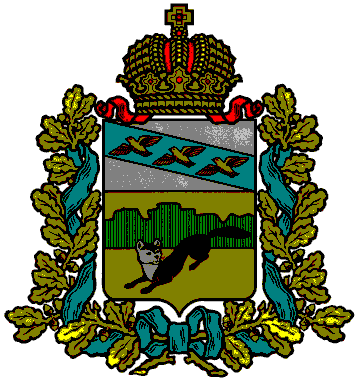 АДМИНИСТРАЦИЯ БОЛЬШЕСОЛДАТСКОГО РАЙОНА КУРСКОЙ ОБЛАСТИП О С Т А Н О В Л Е Н И Еот     20.12.2017г.     №    771        .                                                    307850, Курская область, с.Большое СолдатскоеОб  утверждении  муниципальной  программы  Большесолдатского района Курской области«Развитие  муниципальной  службы в Большесолдат-ском районе Курской области на 2018-2020 годы»         В соответствии с постановлением Администрации  Большесолдатского района Курской области от 20.11.2017 года №695 «Об  утверждении  перечня муниципальных программ Большесолдатского района Курской области на 2018-2020 годы»,  Администрация Большесолдатского района Курской области ПОСТАНОВЛЯЕТ:1. Утвердить прилагаемую муниципальную  программу  Большесолдатского района Курской области «Развитие муниципальной службы в Большесолдатском районе Курской области на 2018-2020 годы».          2.Считать утратившим силу постановление Администрации  Большесолдатского района Курской области от 28.09.2016г. № 293 «Об  утверждении  муниципальной  программы  Большесолдатского района Курской области «Развитие  муниципальной  службы в Большесолдатском районе Курской области на 2017-2019 годы».         3. Постановление вступает в силу со дня  подписания.Исполняющий обязанности ГлавыБольшесолдатского района,заместитель Главы АдминистрацииБольшесолдатского района                                                            Н.М.Богачев                                                                Приложение                                                                       к постановлению Администрации                                                                            Большесолдатского района                                                Курской области   от   20.12.2017г.. №_771____                                           МУНИЦИПАЛЬНАЯ  ПРОГРАММАБольшесолдатского района Курской области«Развитие муниципальной службы в Большесолдатском районе Курской области на 2018 - 2020 годы»П А С П О Р ТМуниципальной  программы Большесолдатского района Курской области  «Развитие муниципальной службыв Большесолдатском районе Курской области на 2018 - 2020 годы»1. Характеристика проблемы, на решение которой направлена ПрограммаРазвитие муниципальной службы является одним из приоритетных направлений современного государственного строительства и повышения эффективности управления осуществляется в тесной взаимосвязи с проходящей административной реформой.Вступление в силу Федерального закона от 02.03.2007г. № 25-ФЗ «О муниципальной службе в Российской Федерации» позволило начать формирование системы административно-служебного законодательства, обеспечивающего комплексное правовое регулирование отношений, связанных с прохождением муниципальной службы, обеспечением взаимосвязи муниципальной и государственной гражданской службы.В развитие положений Федерального закона от 02.03.2007г. № 25-ФЗ «О муниципальной службе в Российской Федерации», Закона Курской области от 13.06.2007г. № 60-ЗКО «О муниципальной службе в Курской области», муниципальных правовых актов, которые урегулировали практически все основные вопросы муниципальной службы, отнесенные законодательством к ведению органов местного самоуправления: по вопросам Реестра должностей муниципальной службы, денежного содержания муниципальных служащих Администрации района, проведения конкурса на замещение вакантной должности муниципальной службы, формирования кадрового резерва муниципальной службы и другим вопросам.В процессе реформирования и развития муниципальной службы были определены новые подходы к формированию кадрового состава муниципальной службы, введен конкурсный отбор на вакантные должности муниципальной службы, конкретизированы квалификационные требования к должностям муниципальной службы, предусматривается участие независимых экспертов в работе аттестационных, конкурсных комиссий и комиссий по соблюдению требований к служебному поведению муниципальных служащих и урегулированию конфликта интересов на муниципальной службе.Поступление на муниципальную службу осуществляется через реализацию определенных Федеральным законом, Законом Курской области приоритетных направлений формирования кадрового состава муниципальной службы путем проведения конкурсов на замещение вакантных должностей муниципальной службы, а также назначения на должности муниципальной службы из кадрового резерва, сформированного на конкурсной основе.В соответствии с Соглашением о проведении единой кадровой политики на  территории Курской области, заключенным между Администрацией Курской области и Администрацией Большесолдатского района, стороны совместно формируют кадровый резерв.Использование конкурсных процедур позволяет улучшить качественный состав муниципальных служащих Администрации района. Высшее профессиональное образование имеют 96,1% муниципальных служащих, из них: -30,6% с экономическим образованием, -26,5 % с  педагогическим , -14,3% - с юридическим,-10,5% - с образованием по специальности «государственное и                муниципальное управление»,6,1% муниципальных служащих имеют два высших образования.Анализ возрастного состава муниципальных служащих Администрации района показал, что большую часть составляют муниципальные служащие в возрасте  от 50 лет до 60 лет -39,2 %,  от 40 лет до 50 лет -25,5 %, в возрасте до 30 лет- 7,8 %.Стаж муниципальных служащих до 5 лет составляют -15,7 процента, 84,3  процента  свыше 5 лет.Средний возраст муниципального служащего Администрации района - 50,9 лет.Оптимизация численности муниципальных служащих Администрации района и затрат на их содержание, формирование эффективной структуры органов местного самоуправления является одним из основных направлений Программы реформирования муниципальной службы Администрации района.Администрация Большесолдатского района как орган местного самоуправления образована с января 2006 года, то есть с момента образования муниципального района.В настоящее время действует Реестр должностей муниципальной службы, проведена оптимизация структуры и штатной численности Администрации района.В работе Администрации Большесолдатского района все еще используются устаревшие технологии, не в полной мере ведется целенаправленная работа по привлечению молодых перспективных специалистов.В должной мере не обеспечивается взаимосвязь реформы местного самоуправления с бюджетной и административной реформами.Современные методы планирования и регламентации труда муниципальных служащих не получили широкого распространения, а предусмотренные действующим законодательством механизмы стимулирования муниципальных служащих к исполнению должностных обязанностей на высоком профессиональном уровне не реализуются в полной мере, что снижает их мотивацию. Оценка профессиональной служебной деятельности муниципальных служащих еще слабо увязана с тем, насколько качественно оказываются органами власти муниципальные услуги гражданам и организациям.        Одним из основных условий развития муниципальной службы является повышение профессионализма и компетентности кадрового состава Администрации района. Его реализация тесно взаимосвязана с задачей по созданию и эффективному применению системы непрерывного профессионального развития муниципальных служащих. В настоящее время качество профессионального обучения еще недостаточно отвечает потребностям развития муниципальной службы.В 2017 году повысили квалификацию 8 муниципальных служащих Администрации района.С учетом динамичности развития муниципальной службы необходимо сформировать систему профессионального развития муниципальных служащих на основе долгосрочного планирования и текущего финансирования из районного бюджета.Сохраняется ряд других проблем формирования и развития кадрового потенциала муниципальной службы:невысокая эффективность работы с кадровым резервом на муниципальной службе;недостаточная мотивация у муниципальных служащих к профессиональному развитию;3)	отсутствие   научно   обоснованных   критериев   оценки результативности деятельности муниципальных служащих;             4)	 отсутствие эффективности системы адаптации управленческих кадров.
        Реализация    настоящей    Программы    позволит    продолжить    мероприятия, направленные на закрепление достигнутых результатов, обеспечить совершенствование организации муниципальной службы Администрации района, ее эффективное функционирование; внедрить на муниципальной службе современные кадровые, информационные, образовательные и управленческие технологии.2. Основные цели и задачи Программы, сроки и этапы ее реализации,а также целевые индикаторы и показатели, характеризующиеэффективность реализации ПрограммыСовременная муниципальная служба должна быть открытой, конкурентоспособной и престижной, ориентированной на результативную деятельность муниципальных служащих по обеспечению исполнения полномочий органов местного самоуправления, должна активно взаимодействовать с институтами гражданского общества.Цели Программы:развитие муниципальной службы посредством завершения ее реформирования;формирование высококвалифицированного кадрового состава муниципальной службы, обеспечивающего эффективность управления, развитие гражданского общества и инновационной экономики.Для достижения поставленных целей предполагается решение следующих основных задач:совершенствование правовой основы муниципальной службы;совершенствование организационных и правовых механизмов профессиональной служебной деятельности муниципальных служащих в целях повышения качества муниципальных услуг, оказываемых Администрацией района, муниципальными предприятиями, учреждениями, организациями граждан и организациям;разработка антикоррупционных механизмов;формирование системы мониторинга общественного мнения об эффективности муниципальной службы и результативности профессиональной служебной деятельности муниципальных служащих;внедрение эффективных технологий и современных методов кадровой работы, направленных на повышение профессиональной компетентности, мотивации муниципальных служащих и обеспечение условий для увеличения результативности их профессиональной служебной деятельности;развитие системы подготовки кадров для муниципальной службы и дополнительного профессионального образования муниципальных служащих;совершенствование системы гарантий на муниципальной службе;внедрение современных механизмов стимулирования муниципальных служащих;обеспечение взаимосвязи гражданской и муниципальной службы.Предстоит с учетом правоприменительной практики привести в соответствие с федеральным законодательством, законодательством Курской области муниципальные правовые акты в сфере муниципальной службы, организовать методическую помощь муниципальным образованиям в развитии муниципальной службы, разработать и внедрить механизмы противодействия коррупции, завершить разработку современных кадровых, образовательных, информационных и управленческих технологий и механизмов, обеспечивающих результативность профессиональной служебной деятельности муниципальных служащих.Постоянно необходимо осуществлять мониторинг общественного мнения об эффективности муниципальной службы и результативности профессиональной служебной деятельности муниципальных служащих, провести комплекс мероприятий, направленных на повышение престижа муниципальной службы, сформировать механизмы обеспечения гарантий для муниципальных служащих, обеспечить внедрение современных кадровых, образовательных, информационных и управленческих технологий на муниципальной службе.Целевыми индикаторами и показателями Программы, характеризующими эффективность реализации программных мероприятий, являются:доля вакантных должностей муниципальной службы, замещаемых на основе назначения из кадрового резерва, от числа назначений;доля вакантных должностей муниципальной службы, замещаемых на основе конкурса, от числа назначений;доля специалистов в возрасте до 30 лет, имеющих стаж муниципальной службы более 3 лет, от общего числа муниципальных служащих;удельный вес муниципальных служащих, принявших участие в инновационных программах профессиональной подготовки и переподготовки муниципальных служащих, от числа прошедших обучение;удельный вес муниципальных служащих, прошедших повышение квалификации, от общего числа муниципальных служащих.Прогнозируемые значения целевых индикаторов и показателей Программы представлены в приложении № 1 к настоящей Программе.3. Перечень программных мероприятий, сроки их реализациии объемы финансированияОсновные мероприятия по развитию муниципальной службы определяются целями и стратегическими задачами Программы.Для решения поставленных в Программе задач предусмотрены мероприятия по следующим основным направлениям:Нормативно-правовое обеспечение развития муниципальной службы.Развитие системы управления муниципальной службой.Развитие   современных  кадровых  и   информационно-коммуникационных технологий на муниципальной службе.Совершенствование   механизмов   стимулирования,   мотивации,   оценки - деятельности и обеспечения социальных гарантий муниципальных служащих.Разработка   эффективных   механизмов   взаимодействия   муниципальной службы и гражданского общества в целях повышения открытости муниципальной службы.6. Внедрение антикоррупционных механизмов в рамках реализации кадровой политики в Администрации района. 7. Научно-методическое обеспечение развития муниципальной службы.Перечень мероприятий Программы, а также информация о необходимых сроках и объемах их финансирования приведены в приложении № 2 к настоящей Программе.4. Ресурсное обеспечение ПрограммыФинансирование программных мероприятий осуществляется за счет текущего финансирования районного бюджета.В ходе реализации Программы отдельные ее мероприятия могут уточняться, а объемы их финансирования - корректироваться с учетом утвержденных расходов районного бюджета.5. Механизм реализации ПрограммыПрограмма реализуется в соответствии с перечнем программных мероприятий, предусмотренных в приложении № 2 к настоящей Программе.Исполнителями мероприятий Программы определены Управления Администрации района, отделы Администрации района, специалисты Администрации района, Представительное Собрание Большесолдатского района (по согласованию).Исполнители организуют исполнение программных мероприятий по организации повышения квалификации муниципальных служащих Администрации района на основании заключенных в соответствии с действующим законодательством контрактов с учреждениями, оказывающими соответствующие услуги.Управление реализацией Программы осуществляется исполнителем-координатором Программы.Исполнитель-координатор Программы:несет ответственность за реализацию и конечные результаты Программы, рациональное использование выделяемых на ее выполнение финансовых средств, определяет формы и методы управления реализацией Программы, координирует работу исполнителей программных мероприятий;с учетом выделяемых на реализацию Программы финансовых средств ежегодно уточняет целевые индикаторы, показатели и объем финансирования программных мероприятий, механизм реализации Программы, состав исполнителей;при необходимости вносит Главе района предложения о внесении изменений в действующую Программу или о досрочном прекращении или продлении срока ее реализации.6.Оценка социально-экономической эффективности ПрограммыЭкономическая эффективность, результативность и социально-экономические последствия реализации Программы в большинстве своем зависят от степени достижения целевых показателей, представленных в приложении № 1 к настоящей Программе.Предложенные Программой мероприятия позволят достигнуть следующих положительных социально-экономических результатов:обеспечение открытости муниципальной службы и ее доступности общественному контролю;реализация антикоррупционных мероприятий на муниципальной службе;создание и внедрение системы показателей результативности профессиональной служебной деятельности муниципальных служащих, дифференцированных по направлениям деятельности;совершенствование порядка замещения вакантных должностей муниципальной службы на основе конкурса, обеспечивающего равный доступ граждан к муниципальной службе;внедрение и совершенствование механизмов формирования кадрового резерва, проведения муниципальных служащих;разработка и внедрение в Администрации района программ и индивидуальных планов профессионального развития муниципальных служащих;разработка и применение в Администрации района современных механизмов стимулирования муниципальных служащих к исполнению обязанностей на высоком профессиональном уровне;регламентация и реализация предусмотренных законодательством Российской Федерации и Курской области гарантий муниципальных служащих;разработка правовых основ защиты гражданских служащих и членов их семей от насилия, угроз и других неправомерных действий в связи с исполнением ими должностных (служебных) обязанностей.7. Контроль за ходом реализации ПрограммыКонтроль за исполнением Программы осуществляется Главой района. Текущий контроль осуществляют начальники Управлений Администрации района.Исполнители мероприятий Программы несут ответственность за их качественное и своевременное выполнение, рациональное использование финансовых средств и ресурсов, выделяемых на реализацию Программы.Ежегодно, до 20-го числа месяца, следующего за отчетным годом, исполнители представляют Управляющему делами Администрации района обобщенную информацию о выполнении программных мероприятий и достигнутых результатах.Управляющий делами Администрации района представляет:ежегодно в срок до 1-го марта Главе района информацию о ходе реализации Программы за отчетный год, об использовании финансовых средств и оценке эффективности реализации Программы, за исключением оценки степени достижения запланированных значений целевых индикаторов и показателей, которые будут определяться по окончании этапов реализации Программы.Приложение № 1    к Программе «Развитие  муниципальной службы в Большесолдатском районе Курской области на 2018-2020 годы»Прогнозируемые значения целевых индикаторов и показателей ПрограммыПриложение № 2к Программе «Развитие муниципальной службы в Болынесолдатском районе Курской области на 2018-2020 годы»Перечень мероприятий районной целевой Программы«Развитие муниципальной службы в Большесолдатском районеКурской области на 2018-2020 годы»Приложение № 3к Программе «Развитие муниципальной службы в Большесолдатском районе Курской области на 2018-2020 годы»Ресурсное обеспечение Программы«Развитие муниципальной службы в Большесолдатском районе Курской области на 2018-2020 годы»Приложение № 4к Программе «Развитие муниципальной службы в Большесолдатском районе Курской области на 2018-2020 годы»Методика оценки эффективности реализации районной целевой Программы «Развитие муниципальной службы в Большесолдатском районе Курской области на 2018-2020 годы»(по итогам ее исполнения за отчетный период)1. Оценка эффективности реализации Программы (далее - оценка) осуществляется заказчиком  Программы «Развитие муниципальной службы в Большесолдатском районе Курской области на 2018 - 2020 годы» по итогам ее исполнения за отчетный период.2. Источником информации для оценки эффективности реализации Программы являются органы местного самоуправления  Большесолдатского района Курской области.3. Оценка осуществляется по следующим критериям:3.1. Степень достижения за отчетный период реализации Программы запланированных значений целевых индикаторов и показателей.Оценка достижения за отчетный период реализации Программы запланированных результатов по каждому расчетному и базовому показателям измеряется на основании процентного сопоставления фактически достигнутых значений целевых индикаторов за отчетный период с их плановыми значениями за отчетный период по следующей формуле:Ф х 100%И = ----------------------------Пгде:И - оценка достижения запланированных результатов;Ф - фактически достигнутые значения целевых индикаторов;П - плановые значения.Фактические значения целевых индикаторов за отчетный период определяются путем мониторинга, включающего в себя сбор и анализ информации о выполнении показателей.3.2. Уровень финансирования за отчетный период мероприятий Программы от запланированных объемов.Оценка уровня финансирования по каждому мероприятию за отчетный период измеряется на основании процентного сопоставления фактического финансирования за отчетный период с объемами, предусмотренными Программой на соответствующий период, по следующей формуле:Фф x 100%Фи = -------------------,Фпгде:Фи - оценка уровня финансирования мероприятий;Фф - фактический уровень финансирования мероприятий;Фп - предусматриваемый объем финансирования мероприятия.3.3. Степень выполнения мероприятий Программы.Степень выполнения мероприятий Программы измеряется на основании процентного сопоставления количества запланированных мероприятий Программы и фактически выполненных по следующей формуле:Мф x 100%Ми = -----------------,Мпгде:Ми - степень выполнения мероприятий Программы;Мф - количество мероприятий Программы, фактически реализованных за отчетный период;Мп - количество мероприятий Программы, запланированных на отчетный период.4. На основе проведенной оценки эффективности реализации Программы могут быть сделаны следующие выводы:эффективность реализации Программы снизилась;эффективность реализации Программы находится на прежнем уровне;эффективность реализации Программы повысилась.Наименование     ПрограммыМуниципальная программа Большесолдатского района Курской области  «Развитие муниципальной службы в Большесолдатском районе Курской области на 2018-20 годы» (далее - Программа)Основание для разработки ПрограммыФедеральный закон от 2 марта . № 25-ФЗ «О муниципальной службе в Российской Федерации»;Указ Президента Российской Федерации от 15 октября . №1370 «Об утверждении основных положений государственной политики в области развития местного самоуправления в Российской Федерации»;постановление Администрации Большесолдатского района Курской области от 20.11.2017 года №695 «Об  утверждении перечня муниципальных программ Большесолдатского района Курской области на 2018-2020 годы»  Заказчик         ПрограммыАдминистрация Большесолдатского района Курской областиИсполнитель-координатор Программы     Управляющий делами Администрация Большесолдатского района Курской областиОсновные разработчики Программы         Ведущий специалист - эксперт по кадровой и организационной работе  Администрации Большесолдатского района Курской областиЦели и задачи ПрограммыЦелью районной программы является создание условий для                  эффективного развития местного самоуправления в Большесолдатском районе Курской области.Основные задачи Программы: развитие нормативной правовой базы, регулирующей           вопросы муниципальной службы; обеспечение взаимосвязи государственной гражданской                          службы Большесолдатского района Курской области и муниципальной службы в Большесолдатском районе Курской области;создание единой системы непрерывного обучения выборных должностных лиц местного самоуправления и муниципальных служащих;формирование эффективной системы управления муниципальной службойВажнейшие целевые индикаторы и показатели ПрограммыКоличество муниципальных образований, принявших программы развития муниципальной службы;количество муниципальных служащих, прошедших переподготовку и повышение квалификации;количество муниципальных служащих, имеющих высшее профессиональное образование;удельный вес должностей муниципальной службы, для которых утверждены должностные инструкции, соответствующие установленным требованиям;доля вакантных должностей муниципальной службы, замещаемых на основе назначения из кадрового резерва, от числа назначенийСрок реализации Программы                                2018-2020 годыПеречень основных мероприятий ПрограммыПрограммные мероприятия включают в себя следующие направления:организация обучения лиц, замещающих выборные муниципальные должности, муниципальных служащих на курсах повышения квалификации;организация и проведение консультационных, информационно-практических семинаров и «круглых» столов для лиц, замещающих выборные муниципальные должности, муниципальных служащих, обобщение опыта работы по реализации федерального и областного законодательства о муниципальной службе;мониторинг внутренних и внешних источников формирования резерва муниципальных служащих;повышение квалификации муниципальных служащих, включенных в кадровый резерв Большесолдатского района Курской области. Исполнители основных мероприятий ПрограммыВедущий специалист-эксперт по кадровой и организационной работе Администрация Большесолдатского района Курской области.Объемы и источники финансирования ПрограммыФинансирование Программных мероприятий  осуществляется за счёт средств бюджета муниципального района «Большесолдатский район» Курской области. Общий объем финансовых средств на реализацию мероприятий муниципальной программы на весь период составляет 81,180 тыс. рублей, в том числе по годам2018 год – 27,060 тыс. рублей;В том числе по подпрограмме: «Реализация мероприятий. Направленных на развитие муниципальной службы» - 27,060 тыс. рублей.2019 год – 27,060 тыс. рублей;В том числе по подпрограмме: «Реализация мероприятий. Направленных на развитие муниципальной службы» - 27,060 тыс. рублей.2020 год – 27,060 тыс. рублей;В том числе по подпрограмме: «Реализация мероприятий. Направленных на развитие муниципальной службы» - 27,060 тыс. рублей.Предполагается ежегодное уточнение в установленном порядке объемов финансирования муниципальной программы.Система организации контроля за исполнением Программы	Контроль за исполнением, качеством и сроками реализации мероприятий Программы, своевременным представлением аналитической информации о ходе ее выполнения осуществляет Управляющий делами Администрации Большесолдатского района Курской областиОжидаемые конечные результаты реализации Программы и показатели эффективности реализации Программы	Повышение эффективности и результативности муниципальной службы;создание системы информационно-методического обеспечения органов местного самоуправления по вопросам развития и реализации законодательства о муниципальной службе;уменьшение числа муниципальных служащих, имеющих высшее профессиональное образование, не соответствующее специализации замещаемой должности муниципальной службы;внедрение и совершенствование механизмов формирования кадрового резерва, проведения аттестации и ротации муниципальных служащих;переподготовка и повышение квалификации 80 муниципальных служащих;увеличение до 100% числа муниципальных служащих, имеющих высшее профессиональное образование;увеличение на 95% удельного веса должностей муниципальной службы, для которых утверждены должностные инструкции, соответствующие установленным требованиям;увеличение на 5 % доли вакантных должностей муниципальной службы, замещаемых на основе назначения из кадрового резерва, от числа назначений№п/пНаименование индикаторов,показателей целей и задачПрограммыЕдиницаизмеренияЗначения индикаторов и показателейПрограммыЗначения индикаторов и показателейПрограммыЗначения индикаторов и показателейПрограммыЗначения индикаторов и показателейПрограммы№п/пНаименование индикаторов,показателей целей и задачПрограммыЕдиницаизмерения20 18год20 19год2020годЗа периодреализацииПрограммы1Доля    вакантных   должностеймуниципальной              службы,замещаемых         на         основеназначения       из       кадровогорезерва, от числа назначенийпроцентыУвеличениена 12Доля    вакантных    должностеймуниципальной              службы,замещаемых         на         основеконкурса, от числа назначенийпроцентыУвеличениена 13Доля специалистов в  возрастедо    30    лет,    имеющих    стажмуниципальной  службы  более3-х    лет,    от    общего    числамуниципальных          служащихАдминистрации районапроцентыУвеличениена 24Удельный вес муниципальныхслужащих, принявших участиев  инновационных  программахпрофессиональной   подготовкии                         переподготовкимуниципальных  служащих,   отчисла прошедших обучениепроцентыаУвеличениена 1№п/пНаименование,цели, задачи,мероприятийСрокивыполнениямероприятияИсполнителимероприятийНаправлениерасходов в(капвложе-ния, НИОКРи прочиерасходы)Источникифинанси-рованияОбъемыфинансиро-вания (втыс.руб.)Ожидаемыйрезультат (внатуральномвыражение— целевыезначения)Ожидаемыйрезультат (внатуральномвыражение— целевыезначения)Цель Программы   - создание условий для эффективного развития местного самоуправления в Большесолдатском районе Курской областиЦель Программы   - создание условий для эффективного развития местного самоуправления в Большесолдатском районе Курской областиЦель Программы   - создание условий для эффективного развития местного самоуправления в Большесолдатском районе Курской областиЦель Программы   - создание условий для эффективного развития местного самоуправления в Большесолдатском районе Курской областиЦель Программы   - создание условий для эффективного развития местного самоуправления в Большесолдатском районе Курской областиЦель Программы   - создание условий для эффективного развития местного самоуправления в Большесолдатском районе Курской областиЦель Программы   - создание условий для эффективного развития местного самоуправления в Большесолдатском районе Курской областиЦель Программы   - создание условий для эффективного развития местного самоуправления в Большесолдатском районе Курской областиЦель Программы   - создание условий для эффективного развития местного самоуправления в Большесолдатском районе Курской областиЗадача 1. Создание единой системы непрерывного обучения выборных должностных лиц местного самоуправления и муниципальных служащихЗадача 1. Создание единой системы непрерывного обучения выборных должностных лиц местного самоуправления и муниципальных служащихЗадача 1. Создание единой системы непрерывного обучения выборных должностных лиц местного самоуправления и муниципальных служащихЗадача 1. Создание единой системы непрерывного обучения выборных должностных лиц местного самоуправления и муниципальных служащихЗадача 1. Создание единой системы непрерывного обучения выборных должностных лиц местного самоуправления и муниципальных служащихЗадача 1. Создание единой системы непрерывного обучения выборных должностных лиц местного самоуправления и муниципальных служащихЗадача 1. Создание единой системы непрерывного обучения выборных должностных лиц местного самоуправления и муниципальных служащихЗадача 1. Создание единой системы непрерывного обучения выборных должностных лиц местного самоуправления и муниципальных служащихЗадача 1. Создание единой системы непрерывного обучения выборных должностных лиц местного самоуправления и муниципальных служащих1Подготовка и направление организационных писем в администрации муниципальных образований по вопросам развития муниципальной службы и принятия муниципальных целевых программ «Развитие муниципальной службы района»1 кв.2018г.Ведущий специалист-эксперт по кадровой и организационной работе Администрации Болыпесолдатского района Нетребуетсяфинанси-рованияНетребуетсяфинанси-рования2Проведениеанализаструктуры иштатнойчисленностиадминистрациймуниципальныхобразованийрайона.Мониторингкачественного иколичественногосоставамуниципальныхслужащих (врезерве МОрайона) 1 раз в полугодиевесь периодреализацииПрограммы.Ведущий специалист-эксперт по кадровой и организационной работе Администрации Болыпесолдатского района Нетребуетсяфинанси-рованияНетребуетсяфинанси-рования3УчастиеруководителейструктурныхподразделенийАдминистрациирайона в организации ипроведенииаттестационных и конкурсныхкомиссий:на замещениевакантныхдолжностей, на включение в кадровый резерввесь периодреализацииПрограммыВедущий специалист-эксперт по кадровой и организационной работе Администрации Болыпесолдатского района Нетребуетсяфинанси-рованияНетребуетсяфинанси-рования4Осуществлениеконтроля            запрохождениемповышенияквалификации муниципальнымислужащими,включенными     вкадровый    резерв Администрации Большесолдатского района Курской областив течение 2018-2020 годовВедущий специалист-эксперт по кадровой и организационной работе Администрации Болыпесолдатского района Нетребуетсяфинанси-рованияНетребуетсяфинанси-рования5Участие               в проведенииежегодногообластного конкурса «Лучший муниципальный служащий» Курской области»ежегодноВедущий специалист-эксперт по кадровой и организационной работе Администрации Болыпесолдатского района Текущеефинанси-рованиеТекущеефинанси-рование6Подготовкаежеквартальной  иежегоднойинформации о выполнении программных  мероприятий и достигнутых результатов для ГлавыБолыпесолдатского районаЕжеквартально до 5 числа следующего за отчетным периодом месяца, ежегодно до 20 январяВедущий специалист-эксперт по кадровой и организационной работе Администрации Болыпесолдатского района Нетребуетсяфинанси-рованияНетребуетсяфинанси-рования7Подготовкаежеквартальной  справочной и аналитической информации о реализации ПрограммыГлавеБолыпесолдатского районаЕжеквартально до 8 числа месяца,  следующего за отчетным периодом Ведущий специалист-эксперт по кадровой и организационной работе Администрации Болыпесолдатского района Нетребуетсяфинанси-рованияНетребуетсяфинанси-рования8Подготовкаежеквартальной  информации о ходе реализации Программы с оценкой ее эффективностиГлавеБолыпесолдатского районаЕжегодно, в срок до 1 марта квартально Ведущий специалист-эксперт по кадровой и организационной работе Администрации Болыпесолдатского района Нетребуетсяфинанси-рованияНетребуетсяфинанси-рования9Организация обучения лиц, замещающих  выборные муниципальные должности,муниципальных служащих на курсах повышения квалификации 2018-2020 годыВедущий специалист-эксперт по кадровой и организационной работе Администрации Болыпесолдатского района 81180 руб.81180 руб.Подготовка  и повышение квалификации  муниципальных служащих10Организация и проведение консультационных, информационно-практических семинаров  и«круглых» столовдля                 лиц,замещающихвыборныемуниципальныедолжности,муниципальныхслужащих,обобщение опыта работы по реализации  федерального и областного  законодательства о муниципальной службе2018-2020 годыАдминистрация Большесолдатского района Курской областиПроведение  3 «круглых» столов Задача 2. Формирование  эффективной системы управления муниципальной с службойЗадача 2. Формирование  эффективной системы управления муниципальной с службойЗадача 2. Формирование  эффективной системы управления муниципальной с службойЗадача 2. Формирование  эффективной системы управления муниципальной с службойЗадача 2. Формирование  эффективной системы управления муниципальной с службойЗадача 2. Формирование  эффективной системы управления муниципальной с службойЗадача 2. Формирование  эффективной системы управления муниципальной с службойЗадача 2. Формирование  эффективной системы управления муниципальной с службойЗадача 2. Формирование  эффективной системы управления муниципальной с службой11Мониторингвнутренних ивнешнихисточниковформированиярезервамуниципальныхслужащих2018-2020 годыВедущий специалист-эксперт по кадровой и организационной работе Администрации Болыпесолдатского района Нетребуетсяфинанси-рованияНетребуетсяфинанси-рованияУвеличение  на 5% доливакантныхдолжностеймуниципальной службы, замещаемых на основе назначена из кадрового резерва, от числа назначений12Повышениеквалификациимуниципальныхслужащих,включенных       вкадровый    резервБольшесолдат-ского         районаКурской области2018-2020 годыВедущий специалист-эксперт по кадровой и организационной работе Администрации Болыпесолдатского района 81180 руб.81180 руб.Всего по программе2018-2020 годы81180 руб.81180 руб.Источники финансирования, направление расходовВсего за период реализации Программыв т.ч. по годамв т.ч. по годамв т.ч. по годамИсточники финансирования, направление расходовВсего за период реализации Программы2018 год2019 год20 20 годВсего81180руб.Финансирование районного бюджета 27060 руб.Финансирование районного бюджета 27060 руб.Финансирование районного бюджет 27060 руб.